NOM PRENOM / ………………………………….UTBMLF70 EXAMEN FINALJuin 2017I/ Compréhension orale CO1 doc 4 p20 ……../20Vrai, Faux, On ne sait pas ?  /5Pourquoi aujourd’hui, c’est un jour spécial pour l’homme et la femme ? /2………………………………………………………………………………………………………………………………………Ecrivez les questions : /2………………………………………………………………………………………. ?C’est mardi.……………………………………………………………………………………….. ?Au Palais de la mer.Combien coûte le repas au Palais de la mer ? /1………………………………………………………………………………………………………………………………………II/ Compréhension écrite …./15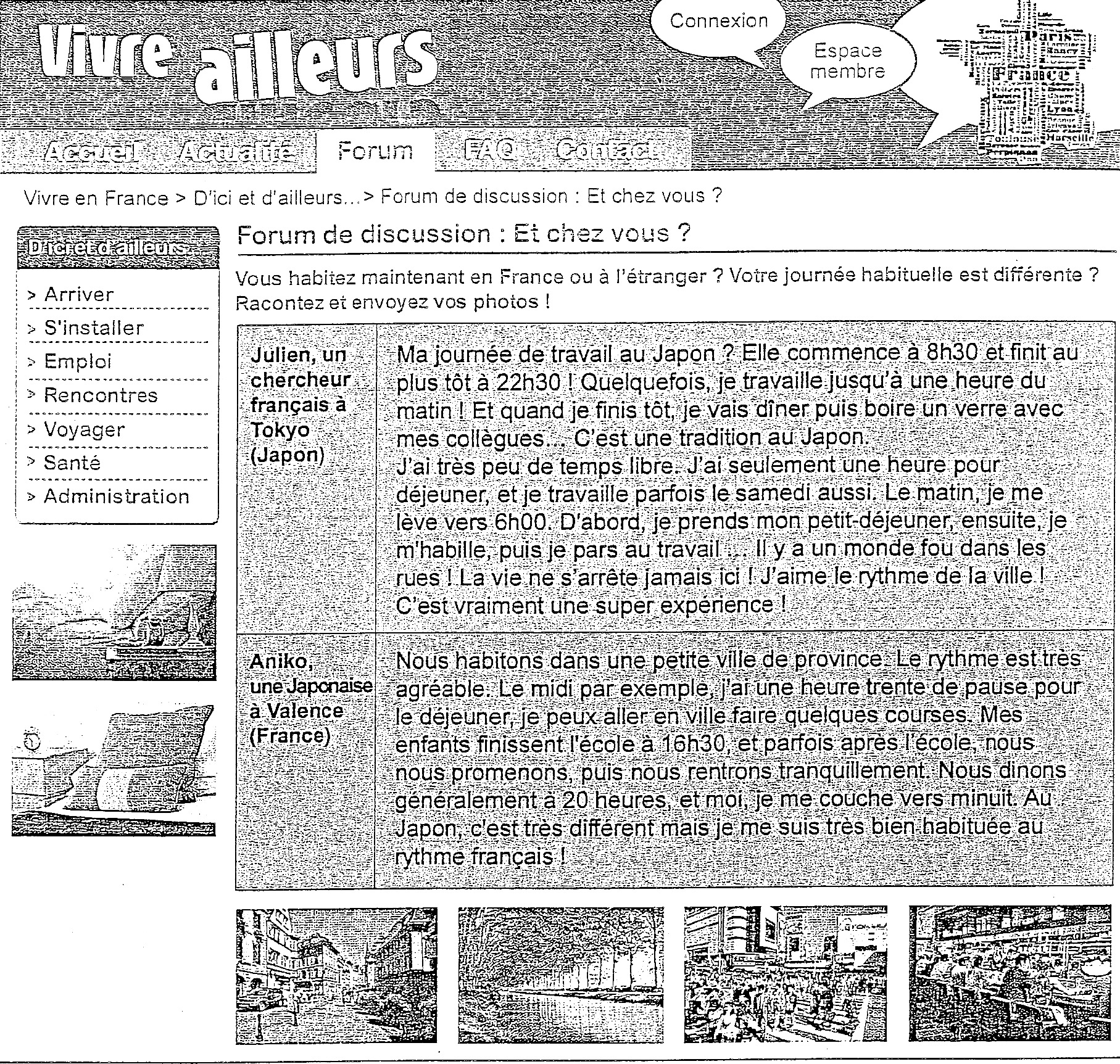 Quel est le sujet de ce document ? ../1Qui a une journée habituelle très différente dan son pays ? Justifiez avec le texte. /2 Les vies de Julien et Aniko sont très différentes : trouvez 3 différences. Justifiez avec le texte. ../6Trouvez dans les textes une phrase pour chaque photo. …/6 « ………………………………………………………………………… »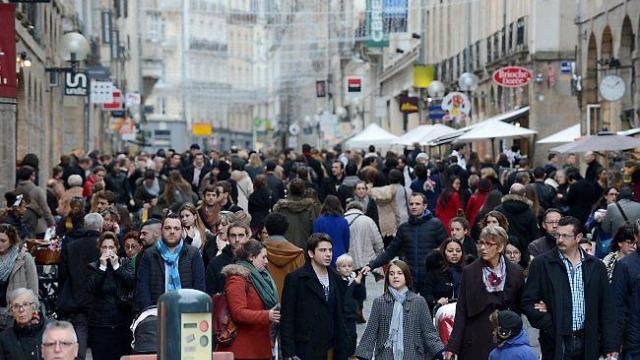 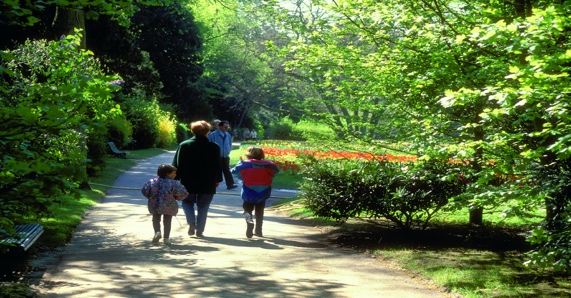 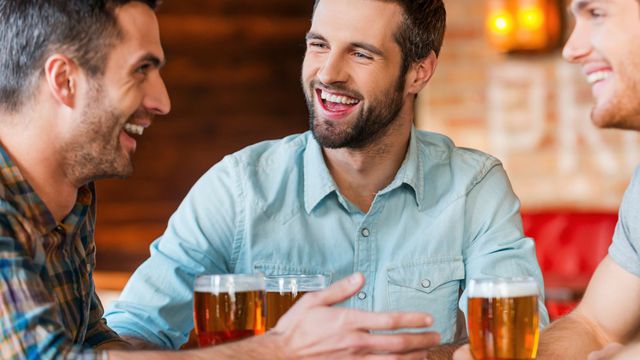 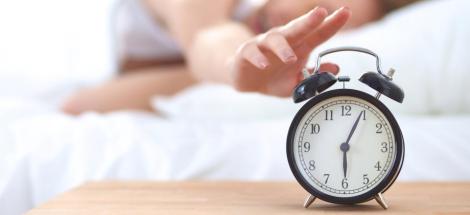 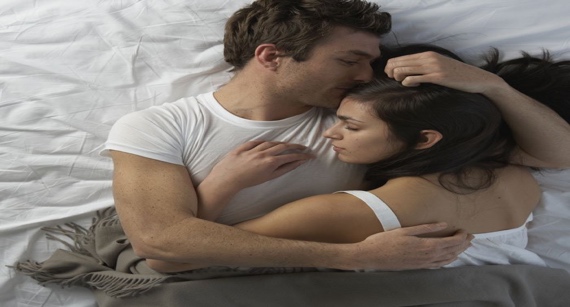 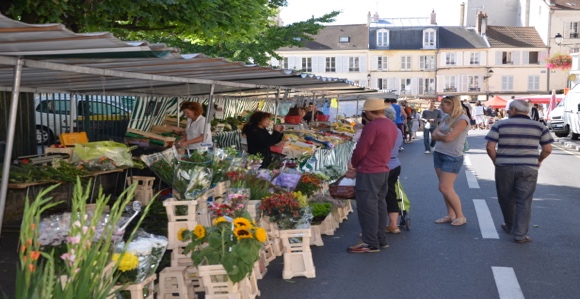 III/Expression écrite …/20Quelle vie préférez-vous : la vie de Julien ou Aniko ? Pourquoi ? Imaginez votre vie idéale : où voulez-vous habiter, quel job et quel rythme voulez-vous avoir la semaine, que voulez-vous faire le week end ? Quelle vie familiale désirez-vous ? 7 à 10 lignes.………………………………………………………………………………………………………………………………………………………………………………………………………………………………………………………………………………………………………………………………………………………………………………………………………………………………………………………………………………………………………………………………………………………………………………………………………………………………………………………………………………………………………………………………………………………………………………………………………………………………………………………………………………………………………………………………………………………………………………………………………………………………………………………………………………………………………………………………………………………………………………………………………………………………………………………………………………………………………………………………………………………………………………………………………………………………………………………………………………………………………………………………………………………………………………………………………………………………………………………………………………………………………………………………………………………………………….IV/ LANGUE ……. /20 Conjuguez au présent : /8Aller : ils ……………………..prendre: vous …………………………………….Pouvoir : je …………………………..Vouloir : il  ……………………………………..Faire : je  ………………………………..Se reposer : nous …………………………………Se préparer : je ………………………….connaître : tu …………………………………Vocabulaire : /4Elle est heureuse : elle est ……………………….Il n’est pas vieux, il est ………………………Elle n’est pas intelligente, elle est ……………….Elle n’est pas petite : elle est …………………….	3. Répondez………../3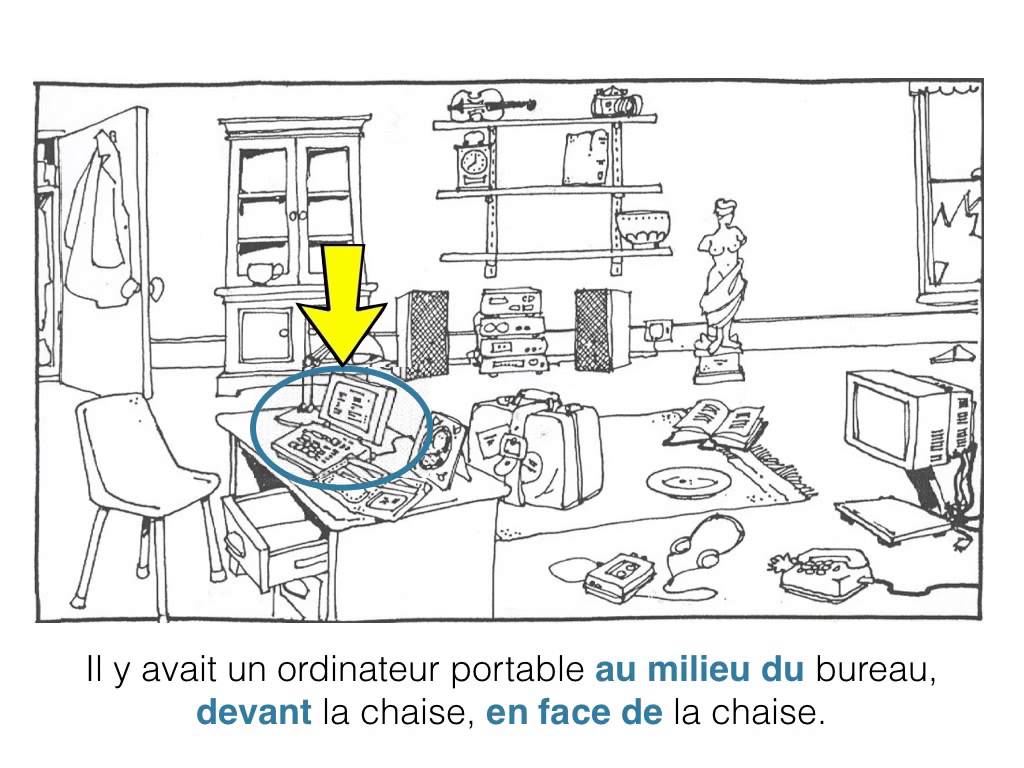 Où est l’ordinateur ?Où est la télévision ?Où est la chaise ?4.Complétez ce texte. /5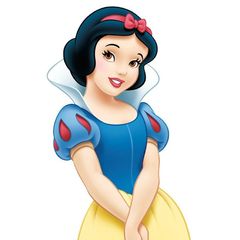 Blanche Neige ……………..tous les jours à 7h30.D’abord, elle …………….. Ensuite, elle téléphone à ses amis. Et alors, elle ………………………..dans la forêt enchantée.! Elle ………….. les animaux. Après sa promenade, elle court pour arriver chez elle à l'heure. À 17h00, elle arrive chez elle et elle commence à préparer le dîner. Bientôt, elle et ses septs amis vont ………………. un repas délicieux. Quelle journée agréable!VraiFaux?L’homme a rendez-vous ce soir.Aujourd’hui c’est le 15 juin.Ils vont manger au restaurant.Ils vont au restaurant en taxi.Ils dinent souvent (plusieurs fois/généralement) dans ce restaurant.JulienAnikoDifférence 1« « Différence 2« « Différence 3« « 